Long Republic Day Speech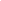 Respected Dignitaries, Esteemed Teachers, Dear Students, and all Proud Indians,Today, as we gather to celebrate the glorious occasion of Republic Day, we are not just marking a date on the calendar, but we are revisiting the remarkable journey of our great nation. This day, the 26th of January, is a symbol of our national pride, reflecting our collective journey towards becoming a sovereign, democratic republic, grounded in the principles of justice, liberty, equality, and fraternity.At the heart of this celebration is our Constitution, an extraordinary document that is not only the longest written constitution in the world but also a beacon of hope and change. It encapsulates the aspirations and dreams of every Indian. Crafted with foresight and wisdom, our Constitution is the foundation upon which our nation is built. It's a living testament to the sagacity of its chief architect, Dr. B.R. Ambedkar. His unparalleled contribution to the making of the Constitution has been instrumental in shaping the India we see today. Dr. Ambedkar's efforts in ensuring that the Constitution protects the rights and dignity of every citizen, especially the marginalized, continue to inspire our path towards social justice and equality.Reflecting on our past, it's important to remember the arduous struggle for freedom that paved the way for this day. Our history is replete with stories of valor and sacrifice. Our freedom fighters, from the esteemed Mahatma Gandhi with his philosophy of non-violence and civil disobedience to the indomitable spirit of revolutionaries like Netaji Subhas Chandra Bose, have left an indelible mark on our national consciousness. Their relentless fight against the shackles of colonial rule was not just for political freedom but for the soul of India – an India where every citizen has the right to live with dignity and dream with ambition.As we commemorate Republic Day in 2024, let us take a moment to honor these heroes and their sacrifices. Let's remind ourselves of the values enshrined in our Constitution and recommit to upholding them. It is our collective responsibility to continue their legacy, to ensure that the fruits of freedom and democracy reach every corner of our nation.This day calls us to unite in our diversity, to celebrate our shared heritage, and to forge ahead with a renewed commitment to build an India that is inclusive, prosperous, and resilient. Let's carry forward the spirit of patriotism and unity as we work towards a brighter, more equitable future for all.Wishing everyone a very Happy Republic Day. May our nation continue to flourish and set an example of unity and progress for the world.Jai Hind!